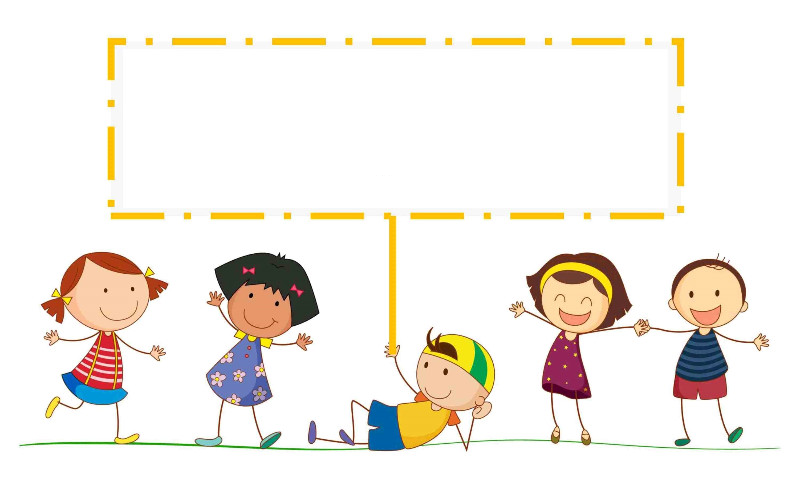 TURNUSY REHIBILITACYJNE DLA DZIECI 2024Kasa Rolniczego Ubezpieczenia Społecznego w okresie wakacji letnich 2024 roku organizuje dla dzieci rolników turnusy rehabilitacyjne w Centrach Rehabilitacji Rolników KRUS.Turnusy te, skierowane są do dzieci urodzonych w latach od 2009 do 2017 (tj. 7-15 lat). Warunkiem niezbędnym jest, aby jeden z rodziców/opiekunów prawnych był ubezpieczony 
w KRUS z mocy ustawy lub na wniosek w pełnym zakresie nieprzerwanie 
co najmniej przez rok. Na rehabilitację może również zostać skierowane dziecko, którego rodzic lub opiekun prawny pobiera rentę rodzinną.Podstawą skierowania dziecka na turnus rehabilitacyjny jest:- wniosek o skierowanie na rehabilitację leczniczą: stanowi załącznik do Rozporządzenia Ministra Rolnictwa i Rozwoju Wsi z dnia 19 grudnia 2022 r.,- formularz z informacją o stanie zdrowia dziecka wraz z oświadczeniem rodzica/opiekuna prawnego zawierające m. in. zgodę na przetwarzanie danych osobowych.WNIOSKI NALEŻY ZŁOZYĆ W PLACÓWCE TERENOWEJ KRUS W NOWYM SĄCZU 
W TERMINIE DO 10 MAJA 2024 r.Pierwszeństwo w skierowaniu mają dzieci posiadające orzeczenie o stopniu niepełnosprawności z zastrzeżeniem, że są zdolne do samoobsługi.Turnus rehabilitacyjny trwa 21 dni i jest całkowicie bezpłatny. Centra Rehabilitacyjne Rolników KRUS zapewniają dzieciom całodobową opiekę medyczną, indywidualny program rehabilitacyjny a także całodzienne wyżywienie i opiekę wykwalifikowanej kadry pedagogicznej.Terminy turnusów: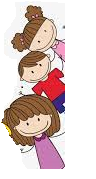 Turnusy rehabilitacyjne dla dzieci z chorobami układu oddechowego:CRR Iwonicz – Zdrój: 10.07 - 30.07.2024 r.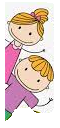 Turnusy rehabilitacyjne dla dzieci z chorobami układu ruchu:  CRR Horyniec – Zdrój: 14.07 - 03.08.2024 r.